На основании распоряжения Правительства Ростовской области от 03.12.2020г. № 223  «О некоторых мерах по созданию и функционированию в общеобразовательных организациях, расположенных в сельской местности и малых городах в Ростовской области, центров образования естественно-начной и технологической направленностей "Точка роста",  в рамках федерального проекта «Современная школа» национального проекта «Образование» Министерством образования Ростовской  области утвержден список образовательных организаций, на базе которых в 2021 году будут открыты центры образования естественно-научного и технологической направленности «Точка роста».МБОУ Пономаревская ООШ  вошла в состав участников проекта "ТОЧКА РОСТА"Центр образования естественно-научной направленности «Точка роста» – инновационные возможности современного образования.Один из ключевых федеральных проектов нацпроекта «Образование» - «Современная школа», который направлен  на обновление содержания и модернизацию материально-технической базы.  В рамках этого проекта создаётся федеральная сеть центров образования естественно-научного  профиля. Создание центров призвано обеспечить доступность для освоения обучающимися основных и дополнительных  общеобразовательных программ естественно-научного профиля,  обновление содержания и совершенствование методов обучения предметных областей «Физика», «Химия», «Биология».Целями деятельности Центра являются:
•    совершенствование условий для повышения качества образования, расширения возможностей обучающихся в освоении учебных предметов естественно-научной и технологической направленностей, программ дополнительного образования естественно-научной и технической направленностей,
•    практическая отработка учебного материала по учебным предметам «Физика», «Химия», «Биология».Задачами Центра являются:
•    охват своей деятельностью на обновленной материально-технической базе не менее 100% обучающихся образовательной организации, осваивающих основную общеобразовательную программу по предметам «Физика», «Химия», «Биология»,
•    обеспечение не менее 70% охвата от общего контингента обучающихся в образовательной организации дополнительными общеобразовательными программами естественно-научной и технологической направленностей во внеурочное время, в том числе с использованием дистанционных форм обучения и сетевого партнерства.Функции Центра:
•    Участие в реализации основных общеобразовательных программ в предметах  «Физика», «Химия», «Биология», в том числе обеспечение внедрения обновленного содержания преподавания основных общеобразовательных программ в рамках федерального проекта «Современная школа» национального проекта «Образование».
•    Реализация разноуровневых дополнительных общеобразовательных программ естественно-научной и технологической направленностей, а также иных программ в рамках внеурочной деятельности обучающихся.
•    Организация внеурочной деятельности в каникулярный период, разработка соответствующих образовательных программ, в том числе для пришкольных лагерей.
•    Вовлечение обучающихся и педагогов в проектную деятельность.
•    Повышение профессионального мастерства педагогических работников Центра, реализующих основные и дополнительные общеобразовательные программы.
•    Информационное сопровождение учебно-воспитательной деятельности Центра, системы внеурочных мероприятий с совместным участием детей, педагогов, родительской общественности, в том числе на сайте образовательной организации и иных информационных ресурсах.С сентября 2021 года наша школа станет Центром образования естественно-научной направленности «Точка роста». Это позволит обучающимся в современных условиях не только изучать основные  общеобразовательные программы в части предметных областей «Физика», «Химия», «Биология», но и станет прекрасной площадкой для  организации внеурочной деятельности.  Его открытие предусмотрено федеральным проектом «Современная школа», входящим в национальный проект «Образование».Для чего же необходим данный проект и какие возможности он открывает обучающимся?На сегодняшний момент особо актуальны потребности современных школьников: ребята находятся в мире огромного количества информации, технологий, поэтому им необходимо получить не только фундаментальные знания, но и полезные навыки, которые позволят ориентироваться в таком сложном, многообразном мире и помогут им стать успешными. Центры также дают ребятам возможность приобрести навыки работы в команде, подготовиться к участию в различных конкурсах. Для этого необходимо внедрять инновации в сам процесс обучения.ДОКУМЕНТЫФедеральный уровень:Распоряжение МИНПРОСВЕЩЕНИЯ Р-6 от 12.01.2021. Утверждение МР по созданию центров ТР /bvbv/TR/2-rasporjazhenie_minprosveshhenija_r-6_ot_12.01.20.pdfРегиональный уровень:Приказ минобр РО от 15.12.2020 № 1039 Утвеждение ответственного должностного лица и перечня ОУ /bvbv/TR/1-prikaz_minobr_ro_ot_15.12.2020_1039_utvezhdenie_.pdf Приложение к приказу минобр РО от 15.12.2020 № 1039 /bvbv/TR/1.1-prilozhenie_k_prikazu_minobr_ro_ot_15.12.2020_.pdfПриказ минобр РО от 05.02.2021 № 99 Точки роста (изм. приказа № 1039) /bvbv/TR/4-prikaz_minobr_ro_ot_05.02.2021_99_tochki_rosta-i.pdfПриложение к приказу минобр РО от 05.02.2021 № 99 Перечень Точка роста 2021-2023 (1) /bvbv/TR/4.1-prilozhenie_k_prikazu_minobr_ro_ot_05.02.2021_.pdfМуниципальный уровень:Школьный уровень:ОБРАЗОВАТЕЛЬНЫЕ ПРОГРАММЫ: Рабочая программа по учебному предмету "Биология" 5 класс Рабочая программа по учебному предмету "Биология" 6 класс Рабочая программа по учебному предмету "Биология" 7 класс Рабочая программа по учебному предмету "Биология" 8 класс Рабочая программа по учебному предмету "Биология" 9 класс Рабочая программа по учебному предмету "Химия" 8 классРабочая программа по учебному предмету "Химия" 9 класс Рабочая программа по учебному предмету "Физика" 7-9 классы Рабочая программа внеурочной деятельности "здоровое питание"Рабочая программа внеурочной деятельности "Шахматы в школе 1-4 кл."Рабочая программа внеурочной деятельности "Шахматы в школе 5-9 кл."ПЕДАГОГИ:Лактионов Александр Иванович, учитель физики, первая квалификационная категория. Туриченко Лилия Петровна, учитель химии и биологии, педагог дополнительного образования, высшая квалификационная категория.Шиллер Татьяна Яковлевна, учитель начальных классов, педагог дополнительного образования, высшая квалификационная категория.Карслиева Елена Николаевна, заместитель директора по учебно-воспитательной работе, первая квалификационная категория, руководитель центра образования естественно-научной и технологической направленностей "Точка роста".МАТЕРИАЛЬНО-ТЕХНИЧЕСКАЯ БАЗА:Контракт от 01.04.2021 № 2021.350898Контракт от 01.04.2021 № 2021.350323РЕЖИМ ЗАНЯТИЙ:МЕРОПРИЯТИЯ:ДОПОЛНИТЕЛЬНАЯ ИНФОРМАЦИЯ: ОБРАТНАЯ СВЯЗЬ (КОНТАКТЫ, СОЦИАЛЬНЫЕ СЕТИ):Директор школы: Лактионов Александр Иванович Телефон: 89895004127Электронный адрес: ponomarevoosh@mail.ruГрафик работы:понедельник-пятница: 8.00-16.00ч.
перерыв: 12.00-13.00ч.
выходной: суббота, воскресенье
 Заместитель директора  школы, руководитель центра образования "Точка роста" Карслиева Елена НиколаевнаТелефон: +79896315639 Электронный адрес: ponomarevoosh@mail.ruГрафик работы:понедельник-пятница: 8.00-15.00ч.
перерыв: 12.00-13.00ч.
выходной: суббота, воскресенье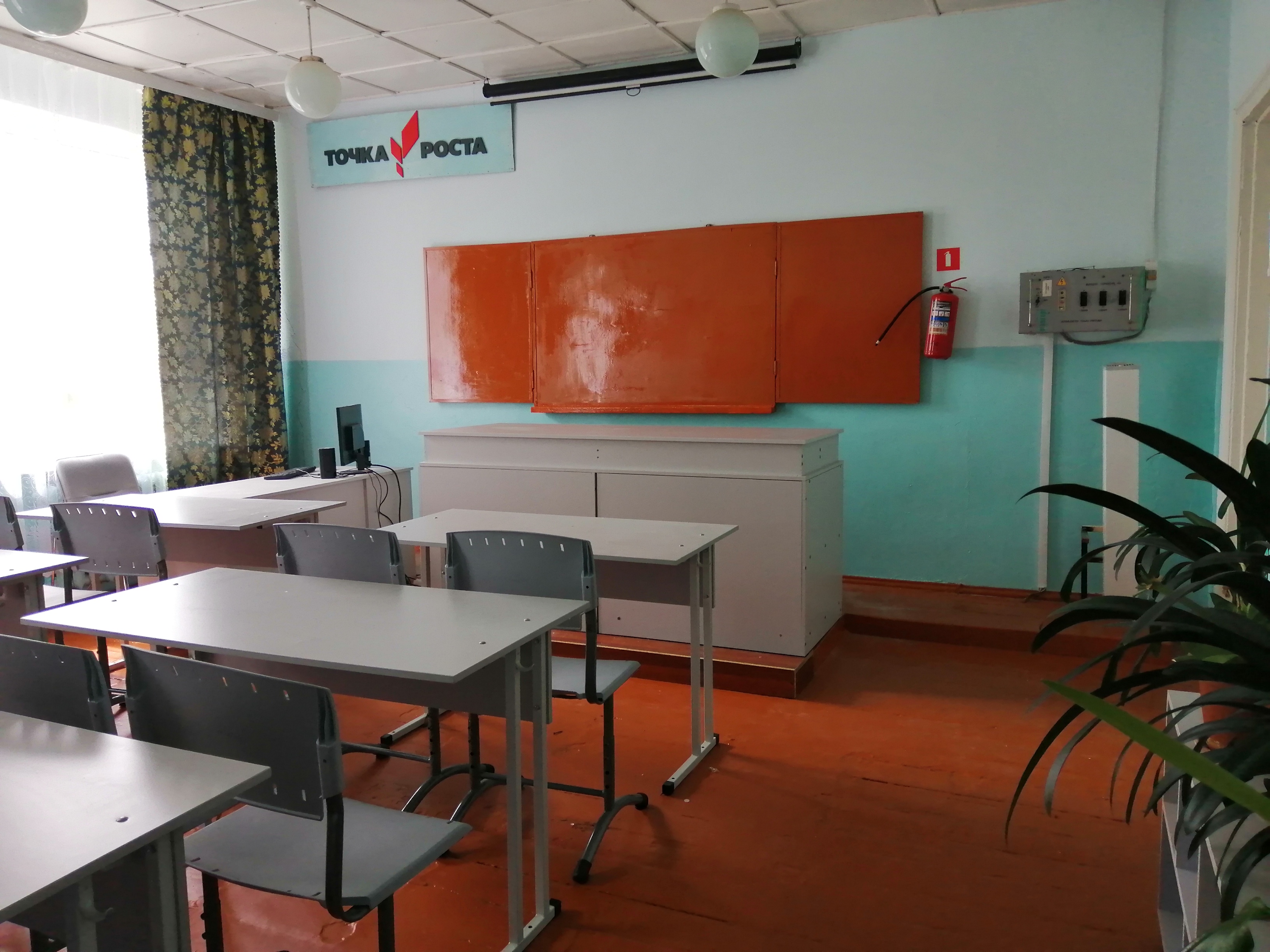 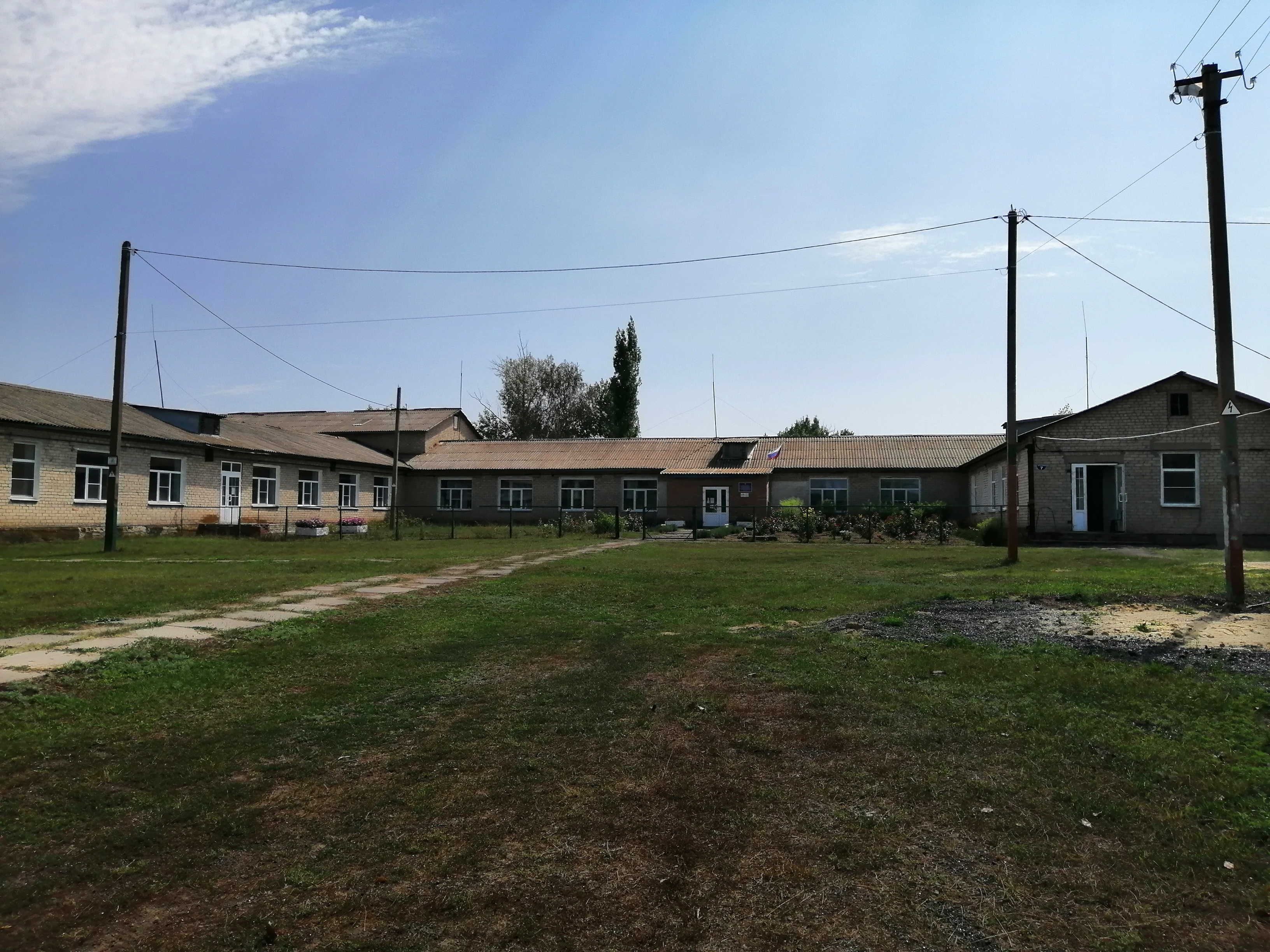 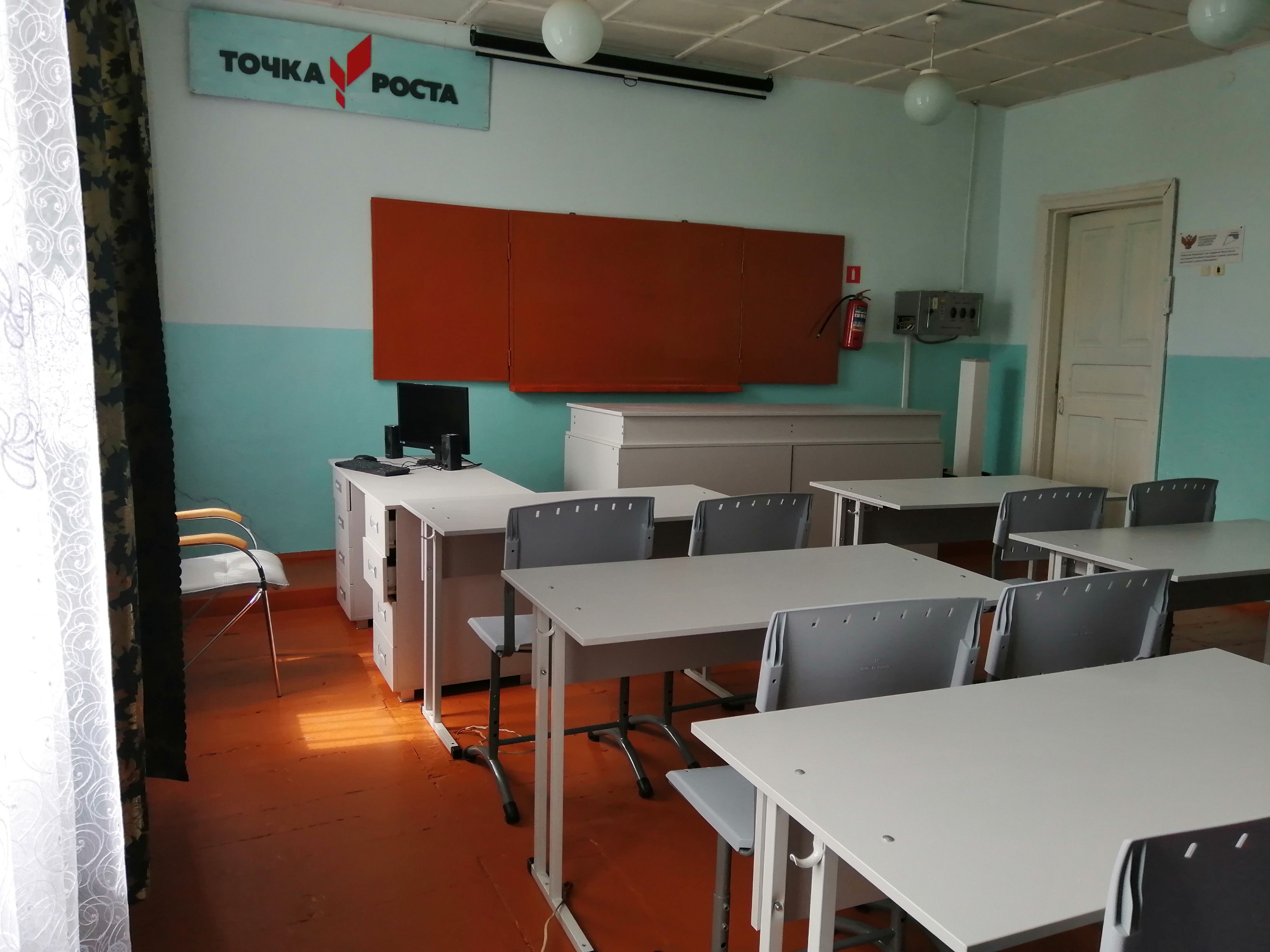 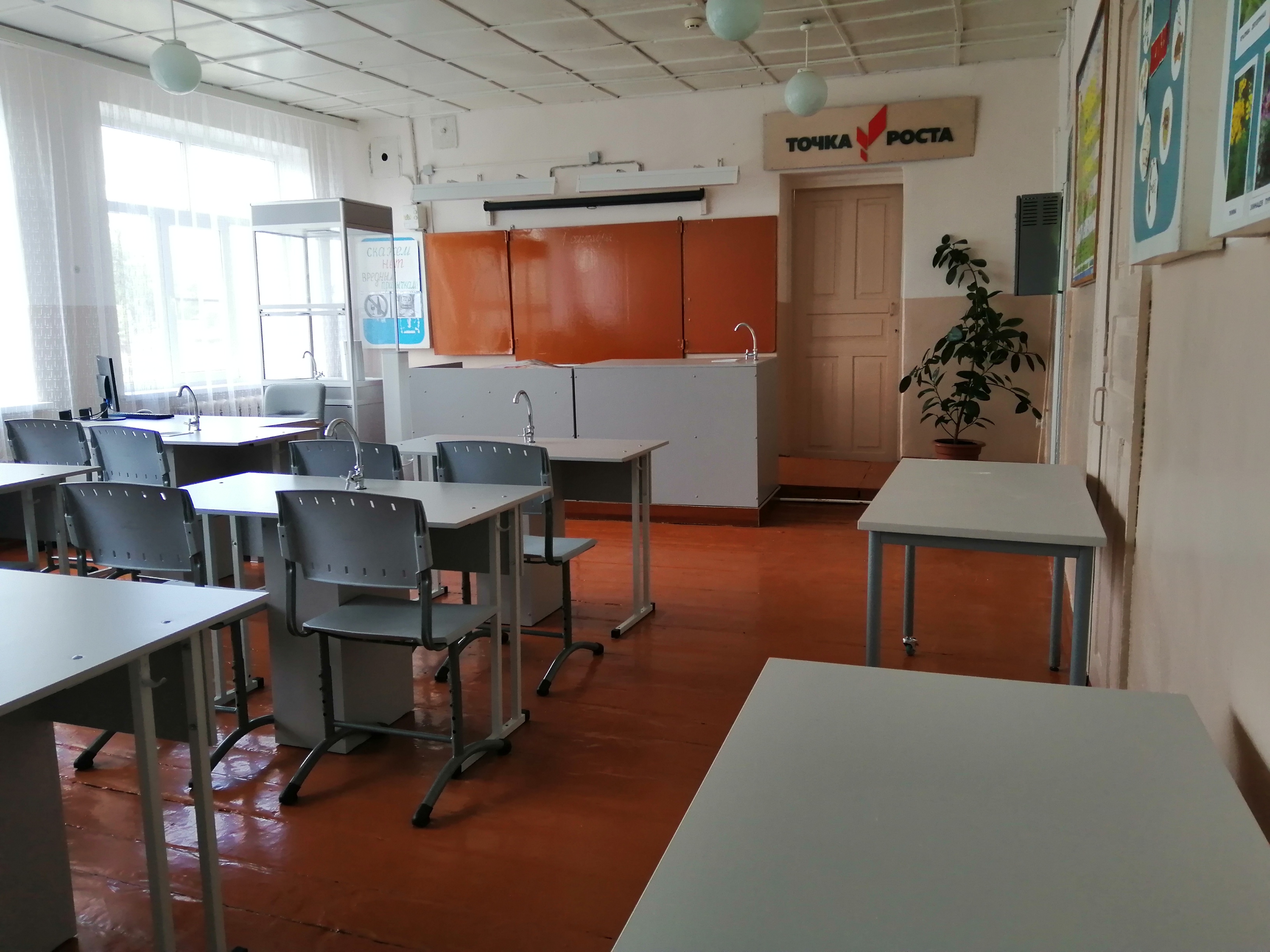 